KLASA: 112-03/17-01/8URBROJ: 2170/1-06-02/5-17-49Rijeka, 24. kolovoza 2017.	Povjerenstvo za provedbu Oglasa za prijam u službu na određeno vrijeme u Upravni odjel za kulturu, sport i tehničku kulturu Primorsko-goranske županije radi obavljanja poslova čiji se opseg privremeno povećao zbog provedbe projekta Kulturno-turistička ruta ''Putovima Frankopana'' na radnom mjestu ''Viši stručni suradnik / Viša stručna suradnica za EU programe'', 4 izvršitelja / izvršiteljice, temeljem članka 20. Zakona o službenicima i namještenicima u lokalnoj i područnoj (regionalnoj) samoupravi („Narodne novine“ broj 86/08 i 61/11), objavljuje  slijedećuO B A V I J E S T o vremenu održavanja prethodne provjereznanja i sposobnosti kandidata/kandidatkinjaPisano testiranje održati će se u utorak 05. rujna 2017. godine s početkom u 9,00 sati, na adresi Rijeka, Slogin kula 2, VI kat, soba 601 (sala). 	 Pisano testiranje i intervju provodi se u cilju prethodne provjere znanja i sposobnosti kandidata / kandidatkinja koji ispunjavaju formalne uvjete Oglasa za prijam u službu na određeno vrijeme od 6 mjeseci radi obavljanja poslova čiji se opseg privremeno povećao zbog provedbe projekta Kulturno-turistička ruta ''Putovima Frankopana'' na radnom mjestu ''Viši stručni suradnik / Viša stručna suradnica za EU programe'' u Upravnom odjelu za kulturu, sport i tehničku kulturu, Primorsko-goranske županije, objavljenog dana 02. kolovoza 2017. godine na Hrvatskom zavodu za zapošljavanje i na web stranici Primorsko-goranske županije www.pgz.hr. Prethodnoj provjeri znanja i sposobnosti mogu pristupiti samo kandidati / kandidatkinje koji ispunjavaju formalne uvjete iz Oglasa i koji dobiju poseban pisani poziv za testiranje. Za kandidata / kandidatkinju koji ne pristupi pisanom testiranju i/ili intervjuu, smatrati će se da je povukao prijavu na predmetni Oglas. Kandidati / kandidatkinje će o rezultatima pisanog testiranja biti obaviješteni istoga dana. Intervju s kandidatima / kandidatkinjama koji / koje na pisanom testiranju ostvare najmanje ili više od 50% ukupnog broja bodova, održati će se istoga dana s početkom u 12,30 sati. Upute i obavijesti kandidatima / kandidatkinjama, te pravila i postupak prethodne provjere znanja i sposobnosti kandidata, objavljene su na web – stranici Primorsko-goranske županije: www.pgz.hr. Napomena: Po dolasku na prethodnu provjeru znanja i sposobnosti, od kandidata / kandidatkinja će biti zatraženo predočavanje odgovarajuće identifikacijske isprave radi utvrđivanja identiteta.                                                                                         Predsjednik Povjerenstva: 		 			                                       v.r. Mr.sc. Nikola Jović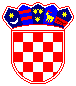 REPUBLIKA HRVATSKA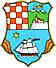 REPUBLIKA HRVATSKAPRIMORSKO-GORANSKA ŽUPANIJAPRIMORSKO-GORANSKA ŽUPANIJAUPRAVNI ODJEL ZA KULTURU, SPORT I TEHNIČKU KULTURUPovjerenstvo za provedbu Oglasa UPRAVNI ODJEL ZA KULTURU, SPORT I TEHNIČKU KULTURUPovjerenstvo za provedbu Oglasa 